Okul Güvenli İnternet Öğrenci ÇalışmalarımızOkul Güvenli İnternet Öğrenci ÇalışmalarımızOkulumuz öğrencileri ile güvenli internet temalı etkinlik çalışması yapıldı.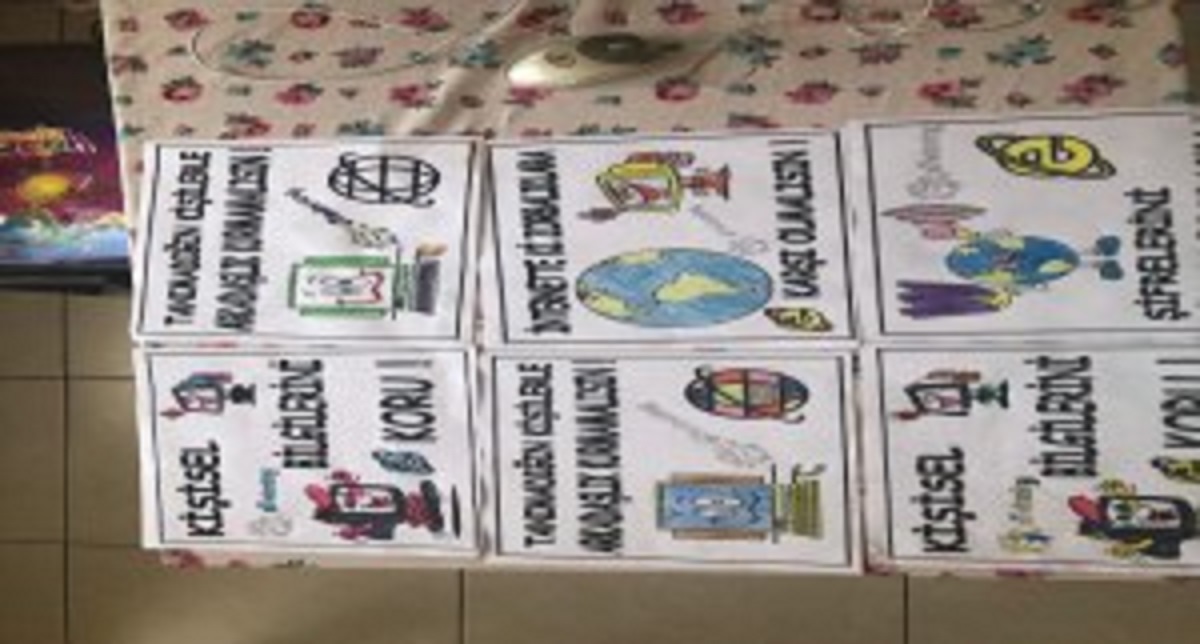 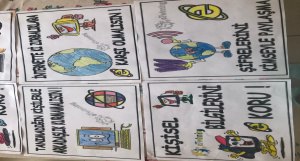 